План - схема района расположения МДОУ «Д/С№ 38»,пути движения транспортных средств и воспитанников: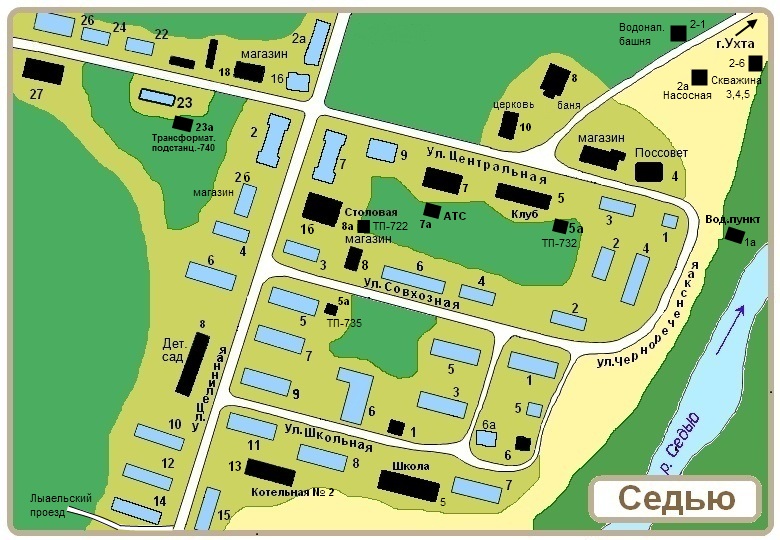  План - схема организации дорожного движения в непосредственной близости от образовательного учреждения с размещением соответствующих технических средств, маршруты движения детей и расположение парковочных мест- жилые дома- административные здания и промышленные объекты- проезжая часть- движение транспортных средств- движение детей в (из) образовательное учреждение- направление движения детей - ограждение образовательного учреждения-  направление движения транспортных средств - искусственное освещение